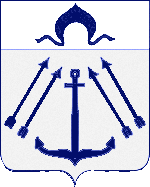 СОВЕТ  ДЕПУТАТОВ ПОСЕЛЕНИЯ  КОКОШКИНО   В ГОРОДЕ МОСКВЕ	_______________________________________________________________________	               проектРЕШЕНИЕ                                                       от 16.02.2017  года № __________   Об отчете Главы  поселения Кокошкино за 2016 год	Руководствуясь пунктом 18 части 4 статьи 12 Закона города Москвы от 06.11.2002 г. № 56 «Об организации местного самоуправления в городе Москве», частью 4 статьи 10 Устава поселения Кокошкино, Совет депутатов поселения Кокошкино в городе Москве решил:	1. Принять к сведению отчет Совету депутатов поселения Кокошкино Главы поселения Кокошкино М.А. Афонина о результатах своей деятельности и решении вопросов, поставленных Советом депутатов за 2016 год.2. Опубликовать отчет Главы поселения Кокошкино за 2016 год в информационном бюллетене администрации поселения Кокошкино и разместить на официальном сайте администрации поселения Кокошкино в информационно-телекоммуникационной сети «Интернет».3. Контроль за выполнением настоящего решения возложить на Главу поселения - Председателя Совета депутатов Афонина М.А.Глава  поселения Кокошкино                                                                             М.А. Афонин